      Formato de Solicitud de Movilidad Nacional e Internacional Estudiantil 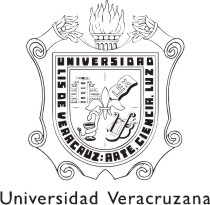 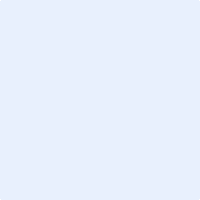 Lee detenidamente y llena los datos que se te solicitan: DATOS PERSONALES DATOS PERSONALES DATOS PERSONALES DATOS PERSONALES DATOS PERSONALES DATOS PERSONALES DATOS PERSONALES DATOS PERSONALES DATOS PERSONALES DATOS PERSONALES DATOS PERSONALES DATOS PERSONALES DATOS PERSONALES DATOS PERSONALES DATOS PERSONALES DATOS PERSONALES DATOS PERSONALES DATOS PERSONALES DATOS PERSONALES DATOS PERSONALES DATOS PERSONALES DATOS PERSONALES DATOS PERSONALES DATOS PERSONALES DATOS PERSONALES DATOS PERSONALES DATOS PERSONALES DATOS PERSONALES DATOS PERSONALES NombreNombreNombreNombrePaternoPaternoPaternoPaternoPaternoPaternoPaternoMaternoMaternoMaternoMaternoMaternoMaternoMaternoMaternoNombre (s)Nombre (s)Nombre (s)Nombre (s)Nombre (s)Nombre (s)Nombre (s)Nombre (s)Nombre (s)Nombre (s)Nombre (s)Nombre (s)Fecha de NacimientoFecha de Nacimientodd/mm/aadd/mm/aadd/mm/aadd/mm/aadd/mm/aadd/mm/aadd/mm/aaLugar de NacimientoLugar de NacimientoLugar de NacimientoLugar de NacimientoLugar de NacimientoLugar de NacimientoLugar de NacimientoEstado civilEstado civilCURPCURPCURPCURPNúmero de hijosNúmero de hijosNúmero de hijosNúmero de hijosSexoSexoCorreo electrónicoCorreo electrónicoCorreo electrónicoCorreo electrónicoCorreo electrónicoCorreo electrónicoCorreo electrónicoNacionalidadNacionalidadLugar de procedencia:Lugar de procedencia:Lugar de procedencia:Lugar de procedencia:Lugar de procedencia:Lugar de procedencia:Lugar de procedencia:Lugar de procedencia:Lugar de procedencia:Lugar de procedencia:Lugar de procedencia:Lugar de procedencia:ESTUDIOSESTUDIOSESTUDIOSESTUDIOSESTUDIOSESTUDIOSESTUDIOSESTUDIOSESTUDIOSESTUDIOSESTUDIOSESTUDIOSESTUDIOSESTUDIOSESTUDIOSESTUDIOSESTUDIOSESTUDIOSESTUDIOSESTUDIOSESTUDIOSESTUDIOSESTUDIOSESTUDIOSESTUDIOSESTUDIOSESTUDIOSESTUDIOSESTUDIOSUniversidad origenUniversidad origenFacultad o InstitutoFacultad o InstitutoEstadoEstadoEstadoEstadoPrograma Educativo (carrera)Programa Educativo (carrera)Área AcadémicaÁrea AcadémicaÁrea AcadémicaÁrea AcadémicaÁrea AcadémicaÁrea AcadémicaÁrea AcadémicaÁrea AcadémicaÁrea AcadémicaÁrea AcadémicaÁrea AcadémicaÁrea AcadémicaGrado que cursaGrado que cursaSemestreSemestreSemestreSemestreSemestreSemestreSemestreMatrícula Matrícula Matrícula Matrícula Matrícula Matrícula Matrícula Promedio GeneralPromedio GeneralPorcentaje de créditos cursadosPorcentaje de créditos cursadosPorcentaje de créditos cursadosPorcentaje de créditos cursadosPorcentaje de créditos cursadosPorcentaje de créditos cursadosPorcentaje de créditos cursadosPorcentaje de créditos cursadosPorcentaje de créditos cursadosPorcentaje de créditos cursadosPorcentaje de créditos cursadosPorcentaje de créditos cursadosPorcentaje de créditos cursadosPorcentaje de créditos cursadosPorcentaje de créditos cursadosPorcentaje de créditos cursadosBachillerato de procedenciaBachillerato de procedenciaRESIDENCIA ACTUALRESIDENCIA ACTUALRESIDENCIA ACTUALRESIDENCIA ACTUALRESIDENCIA ACTUALRESIDENCIA ACTUALRESIDENCIA ACTUALRESIDENCIA ACTUALRESIDENCIA ACTUALRESIDENCIA ACTUALRESIDENCIA ACTUALRESIDENCIA ACTUALRESIDENCIA ACTUALRESIDENCIA ACTUALRESIDENCIA ACTUALRESIDENCIA ACTUALRESIDENCIA ACTUALRESIDENCIA ACTUALRESIDENCIA ACTUALRESIDENCIA ACTUALRESIDENCIA ACTUALRESIDENCIA ACTUALRESIDENCIA ACTUALRESIDENCIA ACTUALRESIDENCIA ACTUALRESIDENCIA ACTUALRESIDENCIA ACTUALRESIDENCIA ACTUALRESIDENCIA ACTUALCalleCalleColoniaColoniaC.P.C.P.C.P.C.P.C.P.C.P.C.P.CiudadCiudadEstadoEstadoEstadoEstadoEstadoEstadoEstadoEstadoTeléfonoTeléfono(    )     (    )     (    )     (    )     (    )     (    )     (    )     (    )     CelularCelularCelularCelularCelularCelularCelularCelular(     )     (     )     (     )     (     )     (     )     (     )     (     )     (     )     (     )     (     )     (     )     INFORMACIÓN MÉDICAINFORMACIÓN MÉDICAINFORMACIÓN MÉDICAINFORMACIÓN MÉDICAINFORMACIÓN MÉDICAINFORMACIÓN MÉDICAINFORMACIÓN MÉDICAINFORMACIÓN MÉDICAINFORMACIÓN MÉDICAINFORMACIÓN MÉDICAINFORMACIÓN MÉDICAINFORMACIÓN MÉDICAINFORMACIÓN MÉDICAINFORMACIÓN MÉDICAINFORMACIÓN MÉDICAINFORMACIÓN MÉDICAINFORMACIÓN MÉDICAINFORMACIÓN MÉDICAINFORMACIÓN MÉDICAINFORMACIÓN MÉDICAINFORMACIÓN MÉDICAINFORMACIÓN MÉDICAINFORMACIÓN MÉDICAINFORMACIÓN MÉDICAINFORMACIÓN MÉDICAINFORMACIÓN MÉDICAINFORMACIÓN MÉDICAINFORMACIÓN MÉDICAINFORMACIÓN MÉDICA¿Cuál es tu tipo de sangre? (Grupo RH)¿Cuál es tu tipo de sangre? (Grupo RH)¿Cuál es tu tipo de sangre? (Grupo RH)¿Cuál es tu tipo de sangre? (Grupo RH)¿Cuál es tu tipo de sangre? (Grupo RH)¿Tienes alergias?¿Tienes alergias?¿Tienes alergias?Si Si Si No ¿Cuáles?¿Cuáles?¿Cuáles?¿Cuáles?¿Cuáles?¿Cuáles?¿Padeces alguna enfermedad crónica: epilepsia, diabetes, etc.?¿Padeces alguna enfermedad crónica: epilepsia, diabetes, etc.?¿Padeces alguna enfermedad crónica: epilepsia, diabetes, etc.?Si Si Si No ¿Cuáles?¿Cuáles?¿Cuáles?¿Cuáles?¿Cuáles?¿Cuáles?¿Tomas algún medicamento regularmente?¿Tomas algún medicamento regularmente?¿Tomas algún medicamento regularmente?Si Si Si No ¿Cuáles?¿Cuáles?¿Cuáles?¿Cuáles?¿Cuáles?¿Cuáles?EN CASO DE EMERGENCIA AVISAR AEN CASO DE EMERGENCIA AVISAR AEN CASO DE EMERGENCIA AVISAR AEN CASO DE EMERGENCIA AVISAR AEN CASO DE EMERGENCIA AVISAR AEN CASO DE EMERGENCIA AVISAR AEN CASO DE EMERGENCIA AVISAR AEN CASO DE EMERGENCIA AVISAR AEN CASO DE EMERGENCIA AVISAR AEN CASO DE EMERGENCIA AVISAR AEN CASO DE EMERGENCIA AVISAR AEN CASO DE EMERGENCIA AVISAR AEN CASO DE EMERGENCIA AVISAR AEN CASO DE EMERGENCIA AVISAR AEN CASO DE EMERGENCIA AVISAR AEN CASO DE EMERGENCIA AVISAR AEN CASO DE EMERGENCIA AVISAR AEN CASO DE EMERGENCIA AVISAR AEN CASO DE EMERGENCIA AVISAR AEN CASO DE EMERGENCIA AVISAR AEN CASO DE EMERGENCIA AVISAR AEN CASO DE EMERGENCIA AVISAR AEN CASO DE EMERGENCIA AVISAR AEN CASO DE EMERGENCIA AVISAR AEN CASO DE EMERGENCIA AVISAR AEN CASO DE EMERGENCIA AVISAR AEN CASO DE EMERGENCIA AVISAR AEN CASO DE EMERGENCIA AVISAR AEN CASO DE EMERGENCIA AVISAR ANombreParentescoParentescoParentescoParentescoParentescoParentescoParentescoDirecciónTeléfono(    )     (    )     (    )     (    )     (    )     (    )     (    )     (    )     (    )     (    )     (    )     (    )     (    )     CelularCelularCelularCelularCelularCelular(    )     (    )     (    )     (    )     (    )     (    )     (    )     (    )     (    )     Correo electrónicoANEXOSANEXOSANEXOSANEXOSANEXOSANEXOSANEXOSANEXOSANEXOSANEXOSANEXOSANEXOSANEXOSANEXOSANEXOSANEXOSANEXOSANEXOSANEXOSANEXOSANEXOSANEXOSANEXOSANEXOSANEXOSANEXOSANEXOSANEXOSANEXOS¿Alguna situación que esta Coordinación deba saber?¿Alguna situación que esta Coordinación deba saber?Si Si No No ¿Cuáles? (Médica, legal, fiscal, académica, personal, etc.)¿Cuáles? (Médica, legal, fiscal, académica, personal, etc.)¿Cuáles? (Médica, legal, fiscal, académica, personal, etc.)¿Cuáles? (Médica, legal, fiscal, académica, personal, etc.)¿Cuáles? (Médica, legal, fiscal, académica, personal, etc.)¿Cuáles? (Médica, legal, fiscal, académica, personal, etc.)MOVILIDADMOVILIDADMOVILIDADMOVILIDADMOVILIDADMOVILIDADMOVILIDADMOVILIDADMOVILIDADMOVILIDADMOVILIDADMOVILIDADMOVILIDADMOVILIDADMOVILIDADMOVILIDADMOVILIDADMOVILIDADMOVILIDADMOVILIDADMOVILIDADMOVILIDADMOVILIDADMOVILIDADMOVILIDADMOVILIDADMOVILIDADMOVILIDADMOVILIDADPeriodo solicitantePeriodo solicitanteNúmero de Movilidades anterioresNúmero de Movilidades anterioresNúmero de Movilidades anterioresNúmero de Movilidades anterioresNúmero de Movilidades anterioresNúmero de Movilidades anterioresNúmero de Movilidades anterioresNúmero de Movilidades anterioresNúmero de Movilidades anterioresNúmero de Movilidades anterioresNúmero de Movilidades anterioresNúmero de Movilidades anterioresNúmero de Movilidades anterioresNúmero de Movilidades anterioresNúmero de Movilidades anterioresOrganismoOrganismo ANUIES ANUIES ANUIES ANUIES ANUIES ANUIES ANUIES ANUIES ECOES ECOES ECOES ECOES ECOES ECOES ECOES ECOES ECOES ECOES ECOES ECOES Otro Otro Otro Otro Otro Otro OtroPrograma de VeranoPrograma de VeranoFacultad o Instituto destinoFacultad o Instituto destinoPrograma Educativo (carrera)Programa Educativo (carrera)Área AcadémicaÁrea AcadémicaRegiónRegiónRegiónRegiónFecha de la SolicitudFirma del Estudiante